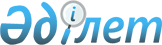 2023-2024 оқу жылына арналған техникалық және кәсіптік білімі бар кадрларды даярлауға арналған мемлекеттік білім беру тапсырысын бекіту туралыАтырау облысы әкімдігінің 2023 жылғы 14 қарашадағы № 228 қаулысы
      "Қазақстан Республикасындағы жергілікті мемлекеттік басқару және өзін-өзі басқару туралы" Қазақстан Республикасы Заңының 27, 37-баптарына, "Білім туралы" Қазақстан Республикасы Заңының 6-бабы 2-тармағының 8-3) тармақшасына сәйкес Атырау облысының әкімдігі ҚАУЛЫ ЕТЕДІ:
      1. Қоса беріліп отырған 2023-2024 оқу жылына арналған техникалық және кәсіптік білімі бар кадрларды даярлауға арналған мемлекеттік білім беру тапсырысы бекітілсін.
      2. "Атырау облысы Білім беру басқармасы" және "Атырау облысы Денсаулық сақтау басқармасы" мемлекеттік мекемелері осы қаулыдан туындайтын барлық шараларды қабылдасын.
      3. Осы қаулының орындалуын бақылау Атырау облысы әкімінің жетекшілік ететін орынбасарына жүктелсін.
      4. Осы қаулы қол қойылған күннен бастап күшіне енеді және алғашқы ресми жариялаған күнінен бастап қолданысқа енгізіледі. 2023-2024 оқу жылына арналған техникалық және кәсіптік білімі бар кадрларды даярлауға арналған мемлекеттік білім беру тапсырысы
					© 2012. Қазақстан Республикасы Әділет министрлігінің «Қазақстан Республикасының Заңнама және құқықтық ақпарат институты» ШЖҚ РМК
				
      Облыс әкімі

С. Шәпкенов
Атырау облысы әкімдігінің
2023 жылғы "14" қарашада
№ 228 қаулысымен бекітілген
р/с
Мамандықтар коды
Мамандық атауы
Мемлекеттік білім беру тапсырысы
9 сынып
11 сынып
Бір білім алушыны оқытуға жұмсалатын шығыстардың орташа құны (теңге)
р/с
Мамандықтар коды
Мамандық атауы
Күндізгі оқыту
9 сынып
11 сынып
Бір білім алушыны оқытуға жұмсалатын шығыстардың орташа құны (теңге)
1
2
3
4
5
6
7
1.
01120100
Мектепке дейінгі тәрбие және оқыту
105
85
20
398139
2.
01140100
Бастауыш білім беру педагогикасы мен әдістемесі
125
90
35
398139
3.
01140300
Көркем еңбек
25
25
398139
4.
01140500
Дене тәрбиесіжәне спорт
110
80
30
398139
5.
01140600
Негізгі орта білім берудегі тіл мен әдебиетті оқытудың педагогикасы мен әдістемесі
120
120
398139
6.
02150100
Аспаптық орындау (аспап түрлері бойынша)
25
25
398139
7.
02150200 
Музыка теориясы 
2
2
398139
8.
02150300
Вокалдық өнер
6
6
398139
9.
02150400
Хорды дирижерлау
10
10
398139
10.
02150500
Актерлік өнер
2
2
398139
11.
02151000
Халықтық көркем шығармашылығы (түрлері бойынша)
15
15
398139
12.
04110100
Есеп және аудит 
15
15
444766
13.
04120100
Банк және сақтандыру ісі
25
25
405039
14.
04120200
Бағалау (түрлері бойынша)
20
20
405039
15.
06120100
Есептеу техникасы және ақпараттық желілер (түрлері бойынша)
120
108
12
451666
16.
06130100
Бағдарламалық қамтамасыз ету (түрлері бойынша)
85
70
15
405039
17.
07110100
Химиялық технология және өндіріс (түрлері бойынша)
25
25
405039
18.
07110500
Мұнай мен газды қайта өңдеу технологиясы
25
25
405039
19.
07130100
Электр жабдықтары (түрлері және салалары бойынша)
149
134
15
451666
20.
07130200
Электрмен қамтамасыз ету (салалар бойынша)
125
100
25
405039
21.
07130400
Жылу техникалық жабдықтар және жылу мен жабдықтау жүйелері (түрлері бойынша)
15
15
405039
22.
07130700
Электромеханикалық жабдықтарға техникалық қызмет көрсету, жөндеу және пайдалану (түрлері және салалары бойынша)
85
70
15
451666
23
07140100
Технологиялық процесстерді автоматтандыру және басқару (бейін бойынша)
90
90
405039
24.
07140200
Мехатроника (салалары бойынша)
25
25
405039
25.
07140500
Сандық техника (түрлері бойынша)
25
25
405039
26.
07140900
Радиотехника, электроника және телекоммуникациялар
25
25
451666
27.
07150500
Дәнекерлеу ісі (түрлері бойынша)
233
168
65
405039
28.
07150700
Жүк көтергіш машиналар мен транспортерлер
75
20
55
405039
29.
07150900
Тоңазытқыш-компрессорлық машиналар мен қондырғыларды пайдалану мен монтаждау
15
15
405039
30.
07151100
Машиналар мен жабдықтарды пайдалану және техникалық қызмет көрсету (өнеркәсіп салалары бойынша)
25
25
405039
31.
07161300
Автомобиль көлігіне техникалық қызмет көрсету, жөндеу және пайдалану
320
210
110
405039
32.
07161600
Ауыл шаруашылығын механикаландыру
125
125
489616
33.
07210300
Нан пісіру, макарон және кондитер өндірісі
20
20
442989
34.
07220100
Құрылыс бұйымдары мен конструкцияларын өндіру
15
15
442989
35
07230100
Тігін өндірісі және киімдерді үлгілеу
120
35
85
489616
36.
07240700
Мұнай және газ ұңғымаларын бұрғылау және жұмыстарының технологиясы 
25
25
442989
37.
07240900
Мұнай және газ кен орындарын пайдалану
70
70
489616
38.
07310200
Геодезия және картография
25
25
442989
39.
07310300
Жерге орналастыру
20
20
442989
40.
07320100
Ғимараттар мен құрылыстарды салу және пайдалану
143
85
58
489616
41.
07320600
Жергілікті магистральдық және желілік құбырларды монтаждау
40
25
15
442989
42.
07320700
Автомобиль жолдары мен аэродромдар құрылысы және пайдалану
35
35
442989
43.
07321100
Тұрғынүй-коммуналдық шаруашылық объектілерінің инженерлік жүйелерін монтаждау және пайдалану
15
15
442989
44.
08410100
Ветеринария
50
30
20
442989
45.
09120100
Емдеу ісі
50
50
442989
46.
09130100
Мейіргер ісі
175
175
442989
47.
09130200
Акушерлік іс
50
50
442989
48.
09160100
Фармация
25
25
442989
49
10120100
Шаштараз өнері
80
40
40
442989
50.
10120200
Эстетикалық косметология 
20
0
20
442989
51.
10130200
Тамақтану саласында қызмет көрсетуді ұйымдастыру
20
20
442989
52.
10130300
Тамақтандыруды ұйымдастыру
235
175
60
489616
53.
10150100
Туризм (салалар бойынша)
20
20
442989
54.
10320100
Өрт қауіпсіздігі
40
40
442989
55.
10320200
Төтенше жағдайда қорғау (салалар бойынша)
65
65
442989
56.
10410200
Теміржол көлігінде тасымалдауды ұйымдастыру және қозғалысты басқару
30
30
529239
57
10410300
Автомобиль көлігінде тасымалдауды ұйымдастыру және қозғалысты басқару
20
20
529239
Барлығы:
Барлығы:
Барлығы:
3600
2505
1095